INSTITUTO MEXICANO DEL SEGURO SOCIAL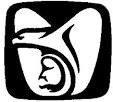 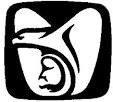 SEGURIDAD Y SOLIDARIDAD SOCIALDIRECCIÓN DE PRESTACIONES MÉDICASUNIDAD DE EDUCACIÓN, INVESTIGACIÓN Y POLÍTICAS DE SALUD COORDINACIÓN DE EDUCACIÓN EN SALUDPliego testamentario para alumnos de pregradoEste documento deberá llenarse DE PUÑO Y LETRA del alumno, sin abreviaturas y los espacios que no use debe cancelarlos con una línea.NOMBRE: 	EDAD:   	(Apellido paterno, materno y nombre (s))	(Años y meses)DOMICILIO:    	(Nombre de la calle, número exterior e interior, colonia, localidad)(municipio o delegación política, código postal y entidad federativa)CARRERA:	 	ADSCRIPCIÓN:	 	(Nombre de la carrera)	(Hospital  sede)EN CASO DE MI MUERTE, DESIGNO:Como beneficiarios para recibir el importe de la ayuda que proporcionará el Instituto Mexicano del SeguroSocial a:(Nombre y Parentesco)(Nombre y Parentesco)(Nombre y Parentesco)(Nombre y Parentesco)2510-009-015CICLO ACADÉMICO QUE CURSA:INTERNADO	( )SERVICIO SOCIAL	(  )(Lugar, día , mes y año)Firma del alumnoSello de recepción